Results helperLicence to Lead (L2L)V1.0WelcomeThis Results helper is for you to think about and chart your progress on your programme.  It’ll help you focus on what you want from the programme.  And what specifically you’ll use to assess your success.  Participants tell us it motivates them to fully commit to their programme and practical actions at work.It means that regardless of your experience, you’ll improve as a supervisor.Accessing your programme materialsYour programme materials are in your programme’s Resource hub here.  You must complete workshop one’s advance activities set out in your participant pack before your the workshop or you will be at a disadvantage.  I know you won’t want to hold others back.Your initial Results helper planComplete a first Results helper draftMeet your manager to discuss, clarify, polish and sign offSend to JennaHutchison@crl.comContextYour Results helper is like a flight plan.  You’ll get a head wind and even some turbulence.  That’ll cause you to update it.  Think of it as a working document not a finished manuscript.During the programmePeriodically return to your Results helper.  Use it to assess your progress and notice how you’re meeting your personal objectives.  Using it with your manager will help both of you understand and celebrate your progress.Assessing the programme’s valueAround four months after your third session you’ll present your programme experience and results to your local management team.  Central to this is the measurable results you and your team achieved from your actions.License to Lead programmeProgramme designWe used a practical approach developed from:A focus group with people in Supervisor and SD rolesConsulting site leadershipConsulting with HR and trainingThe results, that became the programme’s priorities were:That supervisors are the engine room of the business.Supervisors who are confident (assertive, influential and diplomatic) communicators is a competitive advantage in the market.  In particular:Running a kick-off meetingPresenting solutionsKeeping everyone updatedThe programme should help participants do their challenging job better while helping them look after their mental well-being.Programme ingredientsProgramme support materials such as this Results helper.Everything DiSC® Agile EQ (emotional intelligence) profiling to help you action plan improvements to get more from yourself and the people around you.Interactive participant packs with the key programme content.Activity workshops to activate knowledge, discuss, problem solve develop skills and action plan.A resources hub with follow up resources and activities you can access anytime.Linking with your manager to squeeze the most from your programme experiences.Content summaryPre-programme activitiesComplete this Results helper with meeting and sign off.Action workshop one’s advance activities from the Participant pack.Complete Everything DiSC® Agile EQ profile questionnaire online.Using the globally respected Everything DiSC® profiling, you’ll learn to read the emotional and interpersonal needs of a situation and respond accordingly. You’ll discover an agile approach to workplace interactions and learn to navigate outside you comfort zone.  This empowers you to meet the demands of any situation.  In the training, you’ll discover your EQ strengths, recognise your EQ potential, and commit to your plans for building agility. Workshop 1: EQ, relationships and QnAsMain focusUnderstand yourself and others with Agile EQSuccess comes from building relationships and networksCommunicating:  1 Briefing with confidence  2 Selling ideas  3 Fielding questionsAction planMeasurable objectivesBy the end of the programme and by applying your actions you’ll be able to:Describe your EQ strengths and mindsets based on DiSC styleAppreciate the EQ mindsets outside your comfort zoneState at least three benefits of stretching to these mindsetsExplain how to and the effort involved in stretching to EQ mindsets outside your comfort zoneRecognise the traits of a successful relationship builderDescribe the ingredients of ‘SMART relationships’Use three techniques to respond to questionsWorkshop 2 Problem-solving, challenging conversations, time, delegationMain focusActions since last timeThe briefingGiving and receiving feedbackChallenging conversationsTime management practical stepsEffective delegationAction planMeasurable objectivesBy the end of the programme and by applying your actions you’ll be able to:Conduct an effective project briefing with minimal supportProblem-solve using the power of the teamDescribe and use the WIN feedback approachDescribe how to have an effective challenging conversationApply the urgency and importance grid to day-to-day activitiesUse a checklist to delegate effectivelyWorkshop 3: ½ day Celebration and resilienceMain focusActions since last timeExplore resilienceCelebrate successAction planMeasurable objectivesBy the end of the programme and by applying your actions you’ll be able to:State at least five resilience qualities they recognise in themselvesAction plan to overcome at least two personal resilience challenges.PresentationsAround four months after your third session present to your local management team using this rough agenda:Your learningMeasurable results to dateNext development as supervisorWorking with your managerTo get the best results, talk with your manager to review the programme content (see above).  Consider these three questions:What are your personal areas of focus for the programme?What you want to personally have at the end of it?What specific results will you see?What follows helps you answer these questions.Thinking about measurable resultsAs you’d expect from the L2L, you’ll want to see the difference in you and your team’s results.  Here are some examples:Team resultsMaking it measurableWhat you want are ways to assess your success that are:RelevantEasy to get the data.  Data that’s already being collected is best.Use minimum resources if you do need to create a system.What are the measurable results that you want to aim for once you apply your learning?  These are often things happening better, faster, cheaper.Team resultsMake your notes hereYour personal resultsThese are usually feelings you want after the programme.  Score out of ten where ten is high.Personal objectivesNow that you’ve thought about the end results and seen each workshop’s outline, what are your personal objectives from the programme?  What do you want to personally have at the end of it?I’m inIt’ll help everyone when you set out:What leads you to want to improve your supervision capabilityWhat are you committing to do to get results from this programmeHow much time are you reasonably going to invest in your learning, applying actions, and assessing your results.ConfirmationsWe confirm that we have met and discussed the programme’s content, intended results, personal objectives, support and feedback arrangements.We’ve added an objective to the participants performance management documentsWe are happy that we know what success looks like and have a mix of ways to assess the results.Now save this document and then email it to Jenna.Hutchison@crl.com and copy in elaine@robertsontraining.co.uk within the timescale emailed to you.During the programmeAfter workshop 1Meeting with managerKey points from the discussionThink, progressing actions, opportunities to apply, challenges to overcome, results showing through.ActionsNext meetingAgreed date and time for meeting after workshop 2After workshop 2Meeting with managerKey points from the discussionThink, progressing actions, opportunities to apply, challenges to overcome, results showing through.ActionsNext meetingAgreed date and time for meeting after workshop 3After workshop 3Meeting with managerKey points from the discussionThink, progressing actions, opportunities to apply, challenges to overcome, results showing through.ActionsNext meetingAgreed date and time for evaluating results meeting in four monthsEvaluation of results4-months after workshop 3Meeting with managerDiscussion of results achievedPlanned results, unplanned results, particular successes and challenges overcome.ActionsPresentation to local management teamAgreed date and timeEnd of programme feedbackContextAs you’d expect from an important programme like this, we’ll ask you for feedback.  This is so that we can help:Assess the return on investment and expectationsHelp celebrate what’s worked and make improvementsYour responses will help Charles River, Robertson Training and future participants.QuestionsGive each statement a score out of ten where ten is highResultsThe experienceThe futureCommentsThank youReturn on expectationIt’s now time to help you and the organisation assess the return on expectation.  This means creating a 400-word statement setting out the results you achieved from all your programme endeavours.What makes a good statement?Fact basedUses illustrations, graphs and diagrams to get points acrossUses the results ideas you set out before your programmeUses the data from your updates with your managerUses results that weren’t planned but came from your programmeEvaluating results statement (400 words)Insert yours hereOnce completeEmail this whole “End of programme feedback” chapter it to Jenna.Hutchison@crl.com and copy in elaine@robertsontraining.co.uk.  EndMy nameMy managerArea for resultsCurrent performance4-months after the L2L endsAverage turnaround4 days3 daysMeeting agreed timescales76%90%Wastage15%13%Avoidable mistakes120 a month90 a monthPersonal time side tracked on needless stuff5 hours weekly2 hours weeklyCustomer satisfaction82/10090/100Team engagement5365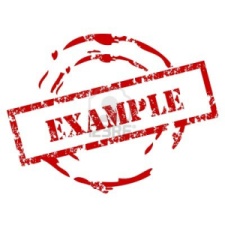 Team engagementBefore the programme, John asked his team to score their engagement out of 100 (where 100 was best).  The anonymous result was a team average of 53.  He decided to set a target of 65 for after his programme.Area for resultsCurrent performance4 months after the L2L ends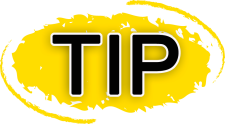 It’s ok if your ideas don’t fit snuggly into the table.  You should though, have specific things that clearly show off your before and after results from all your hard work.FeelingNowEnd of programme: AimEnd of programme: ActualConfident in roleJob satisfiedChallenged in good waysEngagedAn advocate for the companySound mental wellbeingPlease be specific with your responses.  “Communication skills” for example is vague.  “Confidently deal with challenging questions at team meetings” is much better.My focus for the programme is to:Build my knowledge of:Develop my skills in:I expect to be challenged by my manager in these ways:The support I would like from my manager to apply my learning is:Personal statementParticipant name:DateParticipant manager:DateDate plannedDate happenedWhatWhoBy whenDate plannedTime plannedDate plannedDate happenedWhatWhoBy whenDate plannedTime plannedDate plannedDate happenedWhatWhoBy whenDate plannedTime plannedDate plannedDate happenedWhatWhoBy whenDate plannedTime plannedStatementScoreThis programme and my actions helped me improveI can show my success in team resultsStatementScoreThe programme materials are valuable to meThe facilitator’s approach helped me learnThe support from my manager was just rightStatementScoreI’m committed to keeping up my momentum for actionI’ve recommended this programme to othersIt’s increased my commitment to the companyMaterialsMaterials1What was really great?2What could be even better?FacilitationFacilitation1What things did your facilitator do really well?2What could they have done differently to make your experience even better?Support o help you get resultsSupport o help you get results1What things did your programme provide that really helped?2What could have helped support you even better to get results?